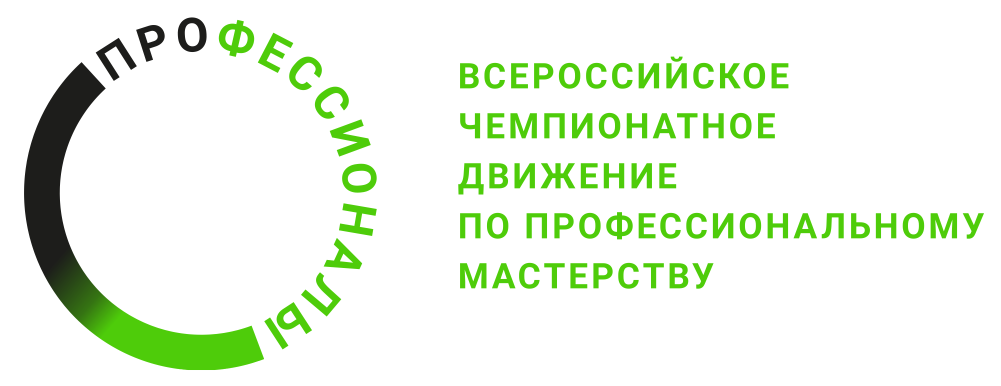 ПРОГРАММА ПРОВЕДЕНИЯРегионального этапа чемпионата «Профессионалы»по компетенции «Эксплуатация беспилотных авиационных систем»Общая информацияОбщая информацияПериод проведенияМесто проведения и адрес площадкиФИО Главного экспертаКонтакты Главного экспертаД-2  / _______________Д-2  / _______________09:00-10:00Регистрация экспертов на площадке, проверка документов10:00-10:15Инструктаж по ОТ и ТБ, ознакомление экспертов с регламентирующими документами10:15-12.15Обучение экспертов12:15-13:00Обед13.00-13.15Распределение ролей13.15-14.00Ознакомление с конкурсным заданием, внесение 30% изменений, обсуждение критериев оценки14.00-15.00Блокировка критериев оценки в ЦСО, подписание протоколов15:00 – 17:00Подготовка площадки и рабочих мест для проведения соревнований17:00-18:00ТрансферД-1  / _______________Д-1  / _______________08:30-09:30Сбор на площадке проведения соревнований, регистрация участников и экспертов, проверка документов09:45-10:00Инструктаж по ОТ и ТБ, ознакомление участников с регламентирующими документами, жеребьёвка, проверка личного оборудования и инструмента участников10:00-12:00Знакомство с рабочим местом и оборудованием12:00-13.00Обед13:00-15.00Знакомство с рабочим местом и оборудованием15:00-16.00Ознакомление с КЗ, подписание протоколов16:00-17:00Подготовка площадки и рабочих мест для проведения соревнований17:00-18:00ТрансферД1  / _________________Д1  / _________________08:00-08:30Сбор участников и экспертов08:30-09:30Инструктаж ОТ и ТБ, проверка личного оборудования и инструмента участников, ознакомление с КЗ модуля Г09:30-12:30Выполнение модуля Г. Разработка узла коптера12:30-13.15Обед13:15-13:30Ознакомление с КЗ  модуля А13:30-16:30Выполнение модуля А. Мониторинг16:30-18:30Оценивание модулей Г и А, занесение оценок в ЦСО18:30-19:00ТрансферД2 / ____________Д2 / ____________08:00-08:30Сбор участников и экспертов08:30-09:30Инструктаж ОТ и ТБ, проверка личного оборудования и инструмента участников, ознакомление с КЗ модуля E09:30-11:30Выполнение модуля Е. Эксплуатация полезной нагрузки11:45-13.45Выполнение модуля Б. FPV-пилотирование13:45-14:30Обед    14:30-14:45Ознакомление с КЗ модуля В15:00-17:00Выполнение модуля В. Диагностика и ремонт БПЛА17:00-19:00Оценивание модулей Б, В, Е занесение оценок в ЦСО19:00-20:00ТрансферД3  / ______________Д3  / ______________08:00-08:30Сбор участников и экспертов08:30-09:30Инструктаж ОТ и ТБ, проверка личного оборудования и инструмента участников, ознакомление с КЗ модуля Д09:30-12:30Выполнение модуля Д. Изготовление узла коптера12:30-13:15Обед13:15-13:30Ознакомление с КЗ  модуля Ж13:30-15:30Выполнение модуля Ж. Беспилотник самолётного типа15:30-18:30Оценивание модулей Д, Ж, занесение оценок в ЦСО18:30-19:00Блокировка оценок. Подготовка отчётной документации.19:00-20:00ТрансферД+1  / _____________Д+1  / _____________09:30-09:45Сбор экспертов. Брифинг экспертов10:00-12:00Церемония награждения12:00-14:00Разбор площадки